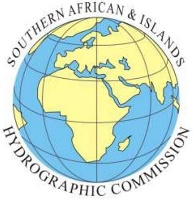 16th SOUTHERN AFRICAN AND ISLANDS                                                        HYDROGRAPHIC COMMISSION MEETING        Newlands, Cape Town, South Africa - 2nd to 5th September 2019REGISTRATION FORM Please send the completed registration form via e-mail to: SAIHC Secretariat: su.marks@ukho.gov.uk and helen.bailey@ukho.gov.uk ruth.farre@sanavy.co.za and cc to internationalrelationsukho@ukho.gov.uk by 18th June 2019Contact DetailsParticipation Please indicate if you would like to attend the Seminar on Raising Awareness of Hydrography, on 2nd September 2019:Travel Details (For administrative purposes only). Participants are expected to make their own travel arrangements.Accommodation Information (For administrative purposes only). Participants are expected to make their own accommodation arrangements. *Conference fees will be applicable if not staying at the Park Inn by Radisson hotelAirport Transfers to be arranged by each delegate directly with the Park Inn by Radisson hotel Social EventsSignature: …………………………………………………………………                 Date: …………………………….Member State / OrganizationHead or Member of delegationRank or Title (Mr/Mrs/Capt etc):Family Name:Given Name:Preferred Name:Position/Job Title/Role:Telephone:Email:Spouse/Partner travellingSpecial Dietary Requirements:Seminar on Raising Awareness of Hydrography (Yes/No)Your arrival in Cape TownYour arrival in Cape TownYour departure from Cape TownYour departure from Cape TownDate:Date:Flight Number/Airline:Flight Number/Airline:Arrival Time:Departure Time:Hotel bookingYes/NoPark Inn by RadissonOther (provide name of hotel)*EventYes/NoMonday 2nd September 2019 - Ice Breaker (hosted by tbc)Tuesday 3rd September 2019 - Informal Dinner (hosted by SANHO)Wednesday 4th September 2019 - Conference Dinner (hosted by tbc)